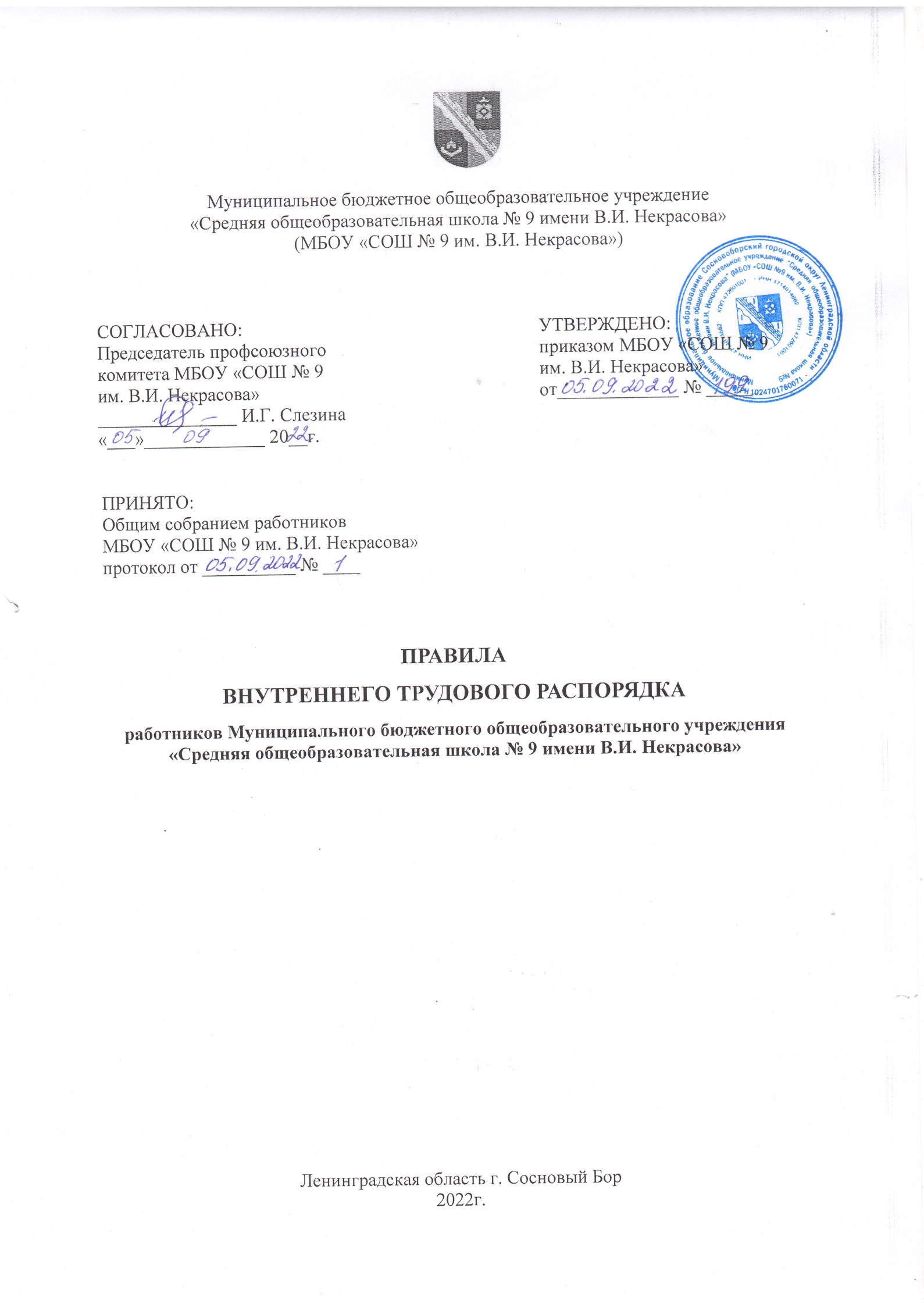 I. ОБЩИЕ ПОЛОЖЕНИЯ1.1. Настоящими Правилами внутреннего трудового распорядка (далее - Правила) устанавливается единый трудовой распорядок в Муниципальном бюджетном общеобразовательном учреждении «Средняя общеобразовательная школа № 9 имени В.И. Некрасова» (далее - Школа).1.2. Правила составлены в соответствии со статьёй 189 Трудового кодекса РФ (далее – ТК), Законом РФ «Об образовании в Российской Федерации», иными федеральными законами и нормативными правовыми актами, содержащими нормы трудового права, Уставом Школы и регулируют порядок приема и увольнения работников Школы, взаимные права, обязанности и ответственность сторон трудового договора за их соблюдение, и исполнение (ст.ст. 21 и 22 ТК), режим работы, время отдыха, применяемые к работникам меры поощрения и взыскания, иные вопросы регулирования трудовых отношений в Школе.1.3. Правила имеют своей целью способствовать правильной организации работы трудового коллектива Школы, рациональному использованию рабочего времени, повышению качества и эффективности труда работников, укреплению трудовой дисциплины.1.4. Вопросы, связанные с применением Правил, решаются администрацией Школы в пределах предоставленных ей прав, а в случаях, предусмотренных действующим законодательством, совместно или по согласованию с первичной профсоюзной организацией.1.5. Правила вывешиваются в Школе на официальном сайте.1.6. При приеме на работу администрация Школы обязана ознакомить работника с Правилами под расписку.1.7. Правила являются приложением к коллективному договору, действующему в Школе.II. ПОРЯДОК ПРИЁМА, ПЕРЕВОДА И УВОЛЬНЕНИЯ РАБОТНИКОВ2.1. Работники реализуют свое право на труд путем заключения трудового договора (контракта) с работодателем - Школой (ст. 67 ТК РФ).2.2. Трудовой договор заключается в письменной форме, составляется в двух экземплярах, каждый из которых подписывается сторонами. Один экземпляр трудового договора передается работнику, другой – хранится у работодателя. Полу-чение работником экземпляра трудового договора должно подтверждаться подписью работника на экземпляре трудового договора, хранящемся у работодателя (ст. 68 ТК РФ). Прием на работу оформляется приказом директора Школы, изданным на основании заключенного трудового договора, который объявляется работнику под роспись в трехдневный срок со дня фактического начала работы.2.3. При заключении трудового договора работник предъявляет работодателю:паспорт или иной документ, удостоверяющий личность; трудовую книжку и (или) сведения о трудовой деятельности (статья 66.1 настоящего Кодекса), за исключением случаев, если трудовой договор заключается впервые; документ, подтверждающий регистрацию в системе индивидуального (персонифицированного) учета, в том числе в форме электронного документа; документы воинского учета - для военнообязанных и лиц, подлежащих призыву на военную службу; документ об образовании и (или) о квалификации или наличии специальных знаний - при поступлении на работу, требующую специальных знаний или специальной подготовки; справку о наличии (отсутствии) судимости и (или) факта уголовного преследования либо о прекращении уголовного преследования по реабилитирующим основаниям, выданную в порядке и по форме, которые устанавливаются федеральным органом исполнительной власти, осуществляющим функции по выработке и реализации государственной политики и нормативно-правовому регулированию в сфере внутренних дел, - при поступлении на работу, связанную с деятельностью, к осуществлению которой в соответствии с настоящим Кодексом, иным федеральным законом не допускаются лица, имеющие или имевшие судимость, подвергающиеся или подвергавшиеся уголовному преследованию; Пункт 2.4. исключен из Правил.2.5. Прием на работу в Школу без предъявления перечисленных документов не допускается. Вместе с тем запрещается требовать от лица, поступающего на работу, документы помимо предусмотренных настоящим Кодексом, иными федеральными законами, указами Президента Российской Федерации и постановлениями Правительства Российской Федерации  (ст. 65 ТК РФ).2.6. Работодатель обязан внести запись в трудовую книжку работника, проработавшего у него свыше пяти дней, в случае, когда работа у данного работодателя является для работника основной. Оформление трудовой книжки работнику, принятому на работу впервые или не имеющему трудовой книжки, осуществляется работодателем в присутствии работника не позднее недельного срока со дня приема на работу. На работающих по совместительству трудовые книжки ведутся по основному месту работы.2.7. При приеме на работу работодатель обязан ознакомить работника под роспись с Уставом Школы, коллективным договором, должностной инструкцией, настоящими Правилами и другими локальными нормативными актами, определяющими конкретные трудовые обязанности работника. Провести инструктаж по охране труда технике безопасности, санитарным правилам и нормам, противопожарной безопасности и организации охраны жизни и здоровья детей с оформлением в журналах установленного образца. Работник не несет ответственности за невыполнение требований нормативно-правовых актов, с которыми не был ознакомлен, либо не мог ознакомиться при надлежащей с его стороны добросовестности.2.8. Работодатель при приеме на работу вправе установить работнику испытательный срок до трех месяцев, заместителям директора - до шести месяцев (ст. 70 ТК).2.9. Отсутствие в трудовом договоре условия об испытании означает, что работник принят на работу без испытания. В случае, когда работник фактически допущен к работе без оформления трудового договора (ч. 2 ст. 67 ТК), условие об испытании может быть включено в трудовой договор, только если стороны оформили его в виде отдельного соглашения до начала работы.2.10. В период испытания на работника распространяются положения трудового законодательства и иных нормативных правовых актов, содержащих нормы трудового права, коллективного договора, соглашений, локальных нормативных актов.2.11.Испытание при приеме на работу не устанавливается для:беременных женщин и женщин, имеющих детей в возрасте до полутора лет;лиц, не достигших возраста восемнадцати лет;лиц, получивших среднее профессиональное образование или высшее образование по имеющим государственную аккредитацию образовательным программам и впервые поступающих на работу по полученной специальности в течение одного года со дня получения профессионального образования соответствующего уровня;лиц, приглашенных на работу в порядке перевода от другого работодателя по согласованию между работодателями;лиц, заключающих трудовой договор на срок до двух месяцев.2.12. Работодатель вправе назначить стажировку работнику от 3-19 рабочих дней (ГОСТ 12.0.0004-15) для освоения новых методов, технологий и элементов профессиональной деятельности, повышения уровня практических знаний.2.13.Работодатель вправе заключать срочные договора, в соответствии с действующим законодательством.2.14. Недопустимо необоснованно отказывать в приеме на работу (ст. 64 ТК РФ).Основанием для отказа являются:медицинские противопоказания;отсутствие вакантных должностей;отсутствие необходимого образования (навыков);наличие непогашенных судимостей.2.15. Работодатель заводит на работника личное дело, состоящее из описи документов, имеющихся в личном деле, дополнения к личному листку по учету кадров, личной карточки работника, заверенной копии приказа о приеме на работу, о квалификации и (или) наличии специальных званий, копии аттестационного листа и других необходимых документов. Личное дело работника хранится в Школе, в том числе и после увольнения, до достижения работником возраста 75-ти лет. О приеме работника в Школу делается запись в книге учета личного состава.2.16. Изменение определенных сторонами условий трудового договора, в том числе перевод на другую работу, допускается только по соглашению сторон трудового договора. Соглашение об изменении определенных сторонами условий трудового договора заключается в письменной форме (ст. 72 ТК РФ).2.17. Временный перевод работника на другую работу, в том числе на срок до одного месяца для замещения отсутствующего работника, без его согласия возможен лишь в случаях, предусмотренных частью второй ст. 72.2 ТК РФ.2.18. Администрация Школы не вправе переводить или перемещать работника на работу, противопоказанную ему по состоянию здоровья. 3акон обязывает руководителя перевести работника с его согласия на другую работу в соответствии с медицинским заключением (ст. 73 ТК РФ).2.19. Перемещение работника в Школе на другое рабочее место, если оно не влечет за собой изменения определенных сторонами условий трудового договора, не требует согласия работника (ст.73 ТК РФ).2.20. Изменение определенных сторонами условий трудового договора, связанных с изменением организационных условий труда, когда определенные сторонами условия трудового договора не могут быть сохранены, допускается по инициативе работодателя, за исключением изменения трудовой функции работника. Об изменении определенных сторонами условий трудового договора работник должен быть предупрежден в письменной форме не позднее, чем за два месяца (ст.74 ТК РФ).2.21. При переводе работника в установленном порядке на другую работу администрация Школы обязана ознакомить его с локальными нормативными актами, определяющими конкретные трудовые обязанности работника. Провести инструктаж по охране труда и технике безопасности, производственной санитарным правилам и нормам, противопожарной безопасности и организации охраны жизни и здоровья детей с оформлением в журналах установленного образца.2.22. Работник имеет право расторгнуть трудовой договор, предупредив об этом работодателя в письменной форме не позднее, чем за две недели, если иной срок не установлен настоящим Кодексом или иным федеральным законом. Течение указанного срока начинается на следующий день после получения работодателем заявления работника об увольнении. По соглашению между работником и работодателем трудовой договор может быть расторгнут и до истечения срока предупреждения об увольнении в случаях:когда заявление работника об увольнении по его инициативе (по собственному желанию) обусловлено невозможностью продолжения им работы (зачисление в образовательную организацию, выход на пенсию и другие случаи); установленного нарушения работодателем трудового законодательства и иных нормативных правовых актов, содержащих нормы трудового права, локальных нормативных актов, условий коллективного договора, соглашения или трудового договора. До истечения срока предупреждения об увольнении работник имеет право в любое время отозвать свое заявление. Увольнение в этом случае не производится, если на его место не приглашен в письменной форме другой работник, которому в соответствии с настоящим Кодексом и иными федеральными законами не может быть отказано в заключении трудового договора. По истечении срока предупреждения об увольнении работник имеет право прекратить работу. В последний день работы работодатель обязан выдать работнику трудовую книжку или предоставить сведения о трудовой деятельности (статья 66.1 настоящего Кодекса) у данного работодателя, выдать другие документы, связанные с работой, по письменному заявлению работника и произвести с ним окончательный расчет. Если по истечении срока предупреждения об увольнении трудовой договор не был расторгнут и работник не настаивает на увольнении, то действие трудового договора продолжается.2.23. Днем прекращения трудового договора во всех случаях является последний день работы работника (ст. 84.1 ТК РФ).2.24. Прекращение (расторжение) трудового договора по другим причинам можетиметь место только по основаниям и с соблюдением порядка и процедур, предусмотренных ТК РФ.2.25. Не допускается увольнение работника по инициативе работодателя (за исключением случая ликвидации организации) в период его временной нетру-доспособности и в период пребывания в отпуске (ст. 81 ТК РФ).2.26. Прекращение трудового договора оформляется приказом директора Школы, с которым работник должен ознакомиться под роспись. Если приказ невозможно довести до сведения работника или он отказывается ознакомиться с ним под роспись, в приказе производиться соответствующая запись.2.27. Порядок формирования и выдачи сведений о трудовой деятельности работников.2.27.1. Школа в электронном виде ведет и предоставляет в Пенсионный фонд сведения о трудовой деятельности каждого работника. Сведения включают в себя данные о месте работы, трудовой функции, датах приема на работу, постоянных переводах, основаниях и причинах расторжения договора с работниками, а также другие необходимые сведения.2.27.2. Работники, которые отвечают за ведение и предоставление в Пенсионный фонд сведений о трудовой деятельности работников, назначаются приказом директора. Указанные в приказе работники должны быть ознакомлены с ним под подпись.2.27.3. Сведения о трудовой деятельности за отчетный месяц передаются в Пенсионный фонд не позднее 15-го числа месяца, следующего за месяцем, в котором по работнику были кадровые изменения или он подал заявление о продолжении ведения бумажной трудовой книжки либо о предоставлении сведений о трудовой деятельности в электронном виде.2.27.4. Сведения о приеме или увольнении работников передаются в Пенсионный фонд не позднее рабочего дня, следующего за днем издания приказа о приеме или увольнении работника.2.27.5. Работодатель обязан предоставить работнику сведения о трудовой деятельности за период работы в организации способом, указанном в заявлении работника:на бумажном носителе, заверенные надлежащим способом;в форме электронного документа, подписанного усиленной квалифицированной электронной подписью (в случае ее наличия у работодателя).2.27.6. Сведения о трудовой деятельности предоставляются:в период работы не позднее трех рабочих дней со дня подачи этого заявления;при увольнении — в день прекращения трудового договора.2.27.7. Заявление работника о выдаче сведений о трудовой деятельности у работодателя может быть подано в письменном виде или направлено на электронную почту работодателя secretary@sch9.edu.sbor.net. При использовании электронной почты работодателя работник направляет отсканированное заявление, в котором содержится:наименование работодателя;должностное лицо, на имя которого направлено заявление (директор);просьба о направлении сведений о трудовой деятельности у работодателя (в бумажном виде или в форме электронного документа);адрес электронной почты работника;собственноручная подпись работника;дата написания заявления.2.27.8. В день прекращения трудового договора работнику выдается трудовая книжка (в случае ее ведения) или предоставляются сведения о трудовой деятельности у работодателя (если работник в установленном законом порядке отказался от ведения трудовой книжки либо впервые был принят на работу по трудовому договору после 31.12.2020).2.27.9. Если выдать трудовую книжку или предоставить сведения о трудовой деятельности невозможно из-за отсутствия работника либо его отказа от их получения, уполномоченный представитель работодателя направляет работнику уведомление о необходимости явиться за трудовой книжкой либо дать согласие отправить ее по почте или высылает работнику по почте заказным письмом с уведомлением сведения о трудовой деятельности на бумажном носителе, заверенные надлежащим образом.2.27.10. Если после увольнения работник не получил сведения о трудовой деятельности у работодателя, они предоставляются на основании обращения работника указанным в нем способом. Срок выдачи – не позднее трех рабочих дней со дня такого обращения (в письменной форме или направленного по электронной почте).2.27.11. Трудовые книжки (дубликаты трудовых книжек), не полученные работниками при увольнении, работодатель хранит до востребования в соответствии с требованиями к их хранению, установленными законодательством РФ об архивном деле.ОСНОВНЫЕ ПРАВА И ОБЯЗАННОСТИ РУКОВОДИТЕЛЯ ШКОЛЫ3.1. Директор Школы имеет право на:управление образовательным учреждением и персоналом и принятие решений в пределах полномочий, предусмотренных Уставом Школы;заключение и расторжение трудовых договоров с работниками;создание совместно с другими руководителями объединений для защиты своих интересов и на вступление в такие объединения;организацию условий труда работников, определяемых по соглашению с учредителем;поощрение работников и применение к ним дисциплинарных взысканий.3.2. Директор Школы обязан:соблюдать Трудовой кодекс Российской Федерации и иные нормативные правовые акты, содержащие нормы трудового права; локальные нормативные акты, условия коллективных договоров, соглашений, трудовых договоров;предоставлять работникам работу, обусловленную трудовым договором;обеспечивать работникам условия труда и бытовые нужды, связанные с исполнением ими трудовых обязанностей, соответствующие правилам и нормам охраны труда и техники безопасности, производственной санитарии и противопожарной защиты;вести коллективные переговоры, а также заключать коллективные договоры (соглашения) по инициативе выборного органа первичной профсоюзной организации или иного уполномоченного работниками представительного органа;разрабатывать и утверждать правила внутреннего трудового распорядка для работников Школы с учетом мнения (по согласованию) выборного органа первичной профсоюзной организации;знакомить работников под роспись с принимаемыми локальными нормативными актами, непосредственно связанными с их трудовой деятельностью;создавать условия для участия работников в управлении Школой, укреплять и развивать социальное партнерство;выплачивать в полном объеме заработную плату в сроки, установленные коллективным договором, Правилами внутреннего трудового распорядка, трудовыми договорами;осуществлять обязательное социальное, в том числе от несчастных случаев на производстве и профессиональных заболеваний, медицинское и пенсионноестрахование работников;создавать условия, обеспечивающие охрану жизни и здоровья обучающихся, воспитанников и работников, обучение безопасным методам и приемам труда, контролировать знание и соблюдение работниками требований инструкций по технике безопасности, санитарно-гигиенических правил, правил пожарной безопасности;исполнять иные обязанности, предусмотренные трудовым законодательством и иными нормативными правовыми актами, содержащими нормы трудового права, коллективным договором, соглашениями, локальными нормативными актами и трудовыми договорами.IV. ОСНОВНЫЕ ПРАВА И ОБЯЗАННОСТИ РАБОТНИКОВ ШКОЛЫ4.1. Права и обязанности Педагогического  работника.4.1.1. Педагогический работник пользуются следующими академическими правами и свободами:1) свобода преподавания, свободное выражение своего мнения, свобода от вмешательства в профессиональную деятельность;2) свобода выбора и использования педагогически обоснованных форм, средств, методов обучения и воспитания;3) право на творческую инициативу, разработку и применение авторских программ и методов обучения и воспитания в пределах реализуемой образовательной программы, отдельного учебного предмета, курса, дисциплины (модуля);4) право на выбор учебников, учебных пособий, материалов и иных средств обучения и воспитания в соответствии с образовательной программой и в порядке, установленном законодательством об образовании;5) право на участие в разработке образовательных программ, в том числе учебных планов, календарных учебных графиков, рабочих учебных предметов, курсов, дисциплин (модулей), методических материалов и иных компонентов образовательных программ;6) право на осуществление научной, научно-технической, творческой, исследовательской деятельности, участие в экспериментальной и международной деятельности, разработках и во внедрении инноваций;7) право на бесплатное пользование библиотеками и информационными ресурсами, а также доступ в порядке, установленном локальными нормативными актами учреждения, осуществляющей образовательную деятельность, к информационно-телекоммуникационным сетям и базам данных, учебным и методическим материалам, музейным фондам, материально-техническим средствам обеспечения образовательной деятельности, необходимым для качественного осуществления педагогической, научной или исследовательской деятельности;8) право на бесплатное пользование образовательными, методическими и научными услугами учреждения  в порядке, установленном законодательством Российской Федерации или локальными нормативными актами;9) право на участие в управлении  учреждением, в том числе в коллегиальных органах управления, в порядке, установленном уставом учреждения;10) право на участие в обсуждении вопросов, относящихся к деятельности учреждения, в том числе через органы управления и общественные организации;11) право на объединение в общественные профессиональные организации в формах и в порядке, которые установлены законодательством Российской Федерации;12) право на обращение в комиссию по урегулированию споров между участниками образовательных отношений;13) право на защиту профессиональной чести и достоинства, на справедливое и объективное расследование нарушения норм профессиональной этики педагогических работников.4.1.2. Педагогический работник имеет следующие трудовые права и социальные гарантии:1)  предоставление ему работы, обусловленной настоящим трудовым договором и должностной инструкцией; 2) обеспечение безопасности и условий труда, соответствующих государственным нормативным требованиям охраны труда; 3) право на сокращенную продолжительность рабочего времени, время отдыха, предоставление перерывов в работе, выходные и нерабочие праздничные дни;4) право на дополнительное профессиональное образование по профилю педагогической деятельности,  повышение квалификации не реже чем один раз в три года;5) право на ежегодный основной удлиненный оплачиваемый отпуск, продолжительность которого определяется Правительством Российской Федерации;6)  своевременную и в полном объеме выплату заработной платы, размер и условия получения которой определяются настоящим трудовым договором, с учетом квалификации работника, сложности труда, количества и качества выполненной работы; 7) рабочее место, соответствующее государственным нормативным требованиям охраны труда и условиям, предусмотренным коллективным договором;8)	объединение, включая право на создание профессиональных союзов и вступление в них для защиты своих трудовых прав, свобод и законных интересов;9) участие в управлении организацией в предусмотренных законодательством и коллективным договором формах;10) разрешение индивидуальных и коллективных трудовых споров;11) заключение, изменение и расторжение трудового договора в порядке и на условиях,  которые установлены Трудовым Кодексом РФ и иными федеральными законами;12)  защиту персональных данных;13) прохождение аттестации на квалификационную категорию;14) ведение  коллективных переговоров и заключение коллективных договоров и соглашений через своих представителей, а также на информацию о выполнении коллективного договора, соглашений;15) защиту своих трудовых прав, свобод и законных интересов всеми не запрещенными законом  способами;16) возмещение вреда, причиненного работнику в связи с исполнением им трудовых обязанностей, и компенсации морального вреда в порядке, установленном Трудовым Кодексом РФ, иными федеральными законами;17) право на длительный отпуск сроком до одного года не реже чем через каждые десять лет непрерывной педагогической работы в порядке, установленном федеральным органом исполнительной власти, осуществляющим функции по выработке государственной политики и нормативно-правовому регулированию в сфере образования;18) право на досрочное назначение трудовой пенсии по старости в порядке, установленном законодательством Российской Федерации;19) иные трудовые права, меры социальной поддержки, установленные федеральными законами и законодательными актами Ленинградской области.на бесплатную выдачу смывающих и (или) обеззараживающих средств  и других средств индивидуальной защиты (при необходимости), в местах общего пользования;на прохождение входящего, периодического и других видов медосмотров.4.1.3. Педагогический работник обязан: 1) иметь образовательный ценз, определяемый в порядке, установленном федеральным законодательством;2) предоставлять информацию об отсутствии запрещения педагогической деятельности приговором суда или по медицинским показаниям, а также об отсутствии судимости за определенные преступления (перечни соответствующих медицинских противопоказаний и преступлений, при наличии которых лица не допускаются к педагогической деятельности, устанавливаются федеральными законами);3) добросовестно выполнять свои трудовые обязанности, возложенные на него  настоящим  трудовым договором и должностной инструкцией; 4) соблюдать трудовую дисциплину, устав учреждения, правила внутреннего трудового распорядка, требования по охране труда и обеспечению безопасности труда;5) осуществлять свою деятельность на высоком профессиональном уровне, обеспечивать в полном объеме реализацию преподаваемого учебного предмета, курса, дисциплины (модуля) в соответствии с утвержденной рабочей программой;6) соблюдать правовые, нравственные и этические нормы, следовать требованиям профессиональной этики;7) уважать честь и достоинство учащихся и других участников образовательных отношений;8) развивать у учащихся познавательную активность, самостоятельность, инициативу, творческие способности, формировать гражданскую позицию, способность к труду и жизни в условиях современного мира, формировать у  учащихся культуру здорового и безопасного образа жизни;9) применять педагогически обоснованные и обеспечивающие высокое качество образования формы, методы обучения и воспитания;10) учитывать особенности психофизического развития  учащихся и состояние их здоровья, соблюдать специальные условия, необходимые для получения образования лицами с ограниченными возможностями здоровья, взаимодействовать при необходимости с медицинскими организациями;11) систематически повышать свой профессиональный уровень;12) проходить аттестацию на соответствие занимаемой должности в порядке, установленном законодательством об образовании;13) проходить в соответствии с трудовым законодательством предварительные при поступлении на работу и периодические медицинские осмотры, а также внеочередные медицинские осмотры по направлению работодателя, психиатрическое освидетельствование 1 раз в 5 лет;14) проходить вакцинацию в соответствии с Национальным календарем профилактических прививок, а также по эпидемиологическим показаниям (п. 11.8 СанПиН);15) проходить в установленном законодательством Российской Федерации порядке обучение и проверку знаний и навыков в области охраны труда;16) проходить в день приема на работу вводные инструктажи по охране труда и гражданской обороне, два раза в год (сентябрь, январь) первичный (повторный) инструктаж на рабочем месте; 17) предъявлять при приеме на работу документы, предусмотренные законодательством;18) своевременно и точно исполнять распоряжения директора Школы, использовать рабочее время для производительного труда, воздерживаться от действий, мешающих другим работникам выполнять их трудовые обязанности;19) выполнять установленные нормы труда;20) принимать активные меры по устранению причин и условий, нарушающих нормальный ход учебного процесса;21) содержать рабочее оборудование в исправном состоянии, поддерживать чистоту и порядок на рабочем месте, соблюдать установленный порядок хранения материальных ценностей и документов;22) эффективно использовать учебное оборудование, экономно и рационально расходовать сырье, электроэнергию, тепло и другие материальные ресурсы;23) соблюдать законные права и свободы обучающихся;24) поддерживать постоянную связь с родителями (законными представителями) обучающихся;25) бережно относиться к имуществу работодателя (в том числе к имуществу третьих лиц, находящемуся у работодателя, если работодатель несет ответственность за сохранность этого имущества) и других работников;26) незамедлительно сообщать Работодателю либо непосредственному руководителю о возникновении ситуации, представляющей угрозу жизни и здоровью учащихся и (или) работников организации;27) иные обязанности, предусмотренные трудовым законодательством Российской Федерации, иными федеральными законами.4.1.4. Педагогический работник Школы, в том числе в качестве индивидуального предпринимателя, не вправе оказывать платные образовательные услуги обучающимся в данной организации, если это приводит к конфликту интересов педагогического работника.4.1.5. Педагогическим работникам запрещается использовать образовательную деятельность для политической агитации, принуждения обучающихся к принятию политических, религиозных или иных убеждений либо отказу от них, для разжигания социальной, расовой, национальной или религиозной розни, для агитации, пропагандирующей исключительность, превосходство либо неполноценность граждан по признаку социальной, расовой, национальной, религиозной или языковой принадлежности, их отношения к религии, в том числе посредством сообщения обучающимся недостоверных сведений об исторических, о национальных, религиозных и культурных традициях народов, а также для побуждения обучающихся к действиям, противоречащим Конституции Российской Федерации.4.1.6. Педагогические работники несут ответственность за неисполнение или ненадлежащее исполнение возложенных на них обязанностей в порядке и в случаях, которые установлены федеральными законами. Неисполнение или ненадлежащее исполнение педагогическими работниками обязанностей, учитывается при прохождении ими аттестации.4.2. Права и обязанности Работника.4.2.1. Работник пользуется следующими академическими правами и свободами:1) право на осуществление научно-технической, творческой, исследовательской деятельности, участие в экспериментальной и международной деятельности, разработках и во внедрении инноваций;2) право на бесплатное пользование библиотеками и информационными ресурсами, а также доступ в порядке, установленном локальными нормативными актами учреждения, осуществляющей образовательную деятельность, к информационно-телекоммуникационным сетям и базам данных, учебным и методическим материалам, музейным фондам, материально-техническим средствам обеспечения образовательной деятельности;3) право на бесплатное пользование образовательными, методическими и научными услугами учреждения в порядке, установленном законодательством Российской Федерации или локальными нормативными актами;4) право на участие в управлении учреждением, в том числе в коллегиальных органах управления, в порядке, установленном уставом учреждения;5) право на участие в обсуждении вопросов, относящихся к деятельности учреждения, в том числе через органы управления и общественные организации;6) право на объединение в общественные профессиональные организации в формах и в порядке, которые установлены законодательством Российской Федерации;7) право на обращение в комиссию по урегулированию споров между участниками образовательных отношений;8) иные права, предусмотренные трудовым законодательством Российской Федерации, Уставом учреждения, настоящим трудовым договором.4.2.2. Работник имеет следующие трудовые права и социальные гарантии:1)  предоставление ему работы, обусловленной настоящим трудовым договором и должностной инструкцией; 2) обеспечение безопасности и условий труда, соответствующих государственным нормативным требованиям охраны труда; 3) право на нормальную продолжительность рабочего времени, время отдыха, предоставление перерывов в работе, выходные и нерабочие праздничные дни;4) право на дополнительное профессиональное образование по профилю трудовой деятельности,  повышение квалификации;5)  своевременную и в полном объеме выплату заработной платы, размер и условия получения которой определяются настоящим трудовым договором, с учетом квалификации работника, сложности труда, количества и качества выполненной работы; 6) заключение, изменение и расторжение трудового договора в порядке и на условиях,  которые установлены Трудовым Кодексом РФ и иными федеральными законами;рабочее место, соответствующее государственным нормативным требованиям охраны труда и условиям, предусмотренным коллективным договором;объединение, включая право на создание профессиональных союзов и вступление в них для защиты своих трудовых прав, свобод и законных интересов;участие в управлении организацией в предусмотренных законодательством и коллективным договором формах;10) разрешение индивидуальных и коллективных трудовых споров;11)  защиту персональных данных;12) ведение  коллективных переговоров и заключение коллективных договоров и соглашений через своих представителей, а также на информацию о выполнении коллективного договора, соглашений;13) защиту своих трудовых прав, свобод и законных интересов всеми не запрещенными законом  способами;14) возмещение вреда, причиненного работнику в связи с исполнением им трудовых обязанностей, и компенсации морального вреда в порядке, установленном Трудовым Кодексом РФ, иными федеральными законами;15) иные трудовые права, меры социальной поддержки, установленные федеральными законами и законодательными актами Ленинградской области.на бесплатную выдачу смывающих и (или) обеззараживающих и других средств индивидуальной защиты (при необходимости), в местах общего пользования;на прохождение входящего, периодического и других видов медосмотров.4.2.3. Работник обязан: 1) иметь образовательный ценз, определяемый в порядке, установленном федеральным законодательством;2) предоставлять информацию об отсутствии судимости за определенные преступления (перечни соответствующих медицинских противопоказаний и преступлений, при наличии которых лица не допускаются к трудовой деятельности, устанавливаются федеральными законами);3) добросовестно выполнять свои трудовые обязанности, возложенные на него  настоящим  трудовым договором и должностной инструкцией; 4) соблюдать трудовую дисциплину, устав учреждения, правила внутреннего трудового распорядка, требования по охране труда и обеспечению безопасности труда;5) осуществлять свою деятельность на высоком профессиональном уровне;6) соблюдать правовые, нравственные и этические нормы, следовать требованиям профессиональной этики;7) уважать честь и достоинство учащихся и других участников образовательных отношений;8)  систематически повышать свой профессиональный уровень;9) проходить в соответствии с трудовым законодательством предварительные при поступлении на работу и периодические медицинские осмотры, а также внеочередные медицинские осмотры по направлению работодателя, психиатрическое освидетельствование 1 раз в 5 лет;10) проходить вакцинацию в соответствии с Национальным календарем профилактических прививок, а также по эпидемиологическим показаниям (п. 11.8 СанПиН)11) проходить в установленном законодательством Российской Федерации порядке обучение и проверку знаний и навыков в области охраны труда;12) проходить в день приема на работу вводные инструктажи по охране труда и гражданской обороне, два раза в год (сентябрь, январь) первичный (повторный) инструктаж на рабочем месте;13) предъявлять при приеме на работу документы, предусмотренные законодательством;14)	своевременно и точно исполнять распоряжения директора Школы, использовать рабочее время для производительного труда, воздерживаться от действий, мешающих другим работникам выполнять их трудовые обязанности;15) выполнять установленные нормы труда;16) принимать активные меры по устранению причин и условий, нарушающих нормальный ход учебного процесса;17) содержать рабочее оборудование в исправном состоянии, поддерживать чистоту и порядок на рабочем месте, соблюдать установленный порядок хранения материальных ценностей и документов;18) эффективно использовать учебное оборудование, экономно и рационально расходовать сырье, электроэнергию, тепло и другие материальные ресурсы;19) соблюдать законные права и свободы обучающихся;20) бережно относиться к имуществу работодателя (в том числе к имуществу третьих лиц, находящемуся у работодателя, если работодатель несет ответственность за сохранность этого имущества) и других работников;21) незамедлительно сообщать Работодателю о возникновении ситуации, представляющей угрозу жизни и здоровью учащихся и (или) работников организации;22) иные обязанности, предусмотренные трудовым законодательством Российской Федерации, иными федеральными законами.4.3. Обязанности Работника в связи с предупреждением и противодействием коррупции:1) воздерживаться от совершения и (или) участия в совершении коррупционных правонарушений в интересах и от имени учреждения;2) воздерживаться от поведения, которое может быть истолковано окружающими как готовность совершить или участвовать в совершении коррупционного правонарушения в интересах и от имени учреждения;3)  незамедлительно информировать  директора  и  администрацию учреждения о случаях склонения  к совершению коррупционных правонарушений;4) незамедлительно информировать директора и администрацию учреждения о  ставшей известной  информации о случаях совершения коррупционных правонарушений другими работниками, контрагентами учреждения или иными лицами;5) сообщать непосредственному  директору и администрации учреждения о возможности возникновения либо возникшем у работника конфликте интересов.V. РЕЖИМ РАБОЧЕГО ВРЕМЕНИ. РАБОЧЕЕ ВРЕМЯ И ВРЕМЯ ОТДЫХА5.1. Режим рабочего времени - это распределение рабочего времени в календарном периоде (сутки, неделя, месяц , другой период), продолжительность ежедневной работы (смены), время начала и окончания работы, время перерывов в работе, число смен в сутки, чередование рабочих и нерабочих дней (ст. 100 ТК РФ).5.2. Рабочее время - время, в течение которого работник в соответствии с Правилами внутреннего трудового распорядка и условиями трудового договора должен исполнять трудовые обязанности, а также иные периоды времени, которые в соответствии с законодательством относятся к рабочему времени (ст. 91 ТК РФ). Работодатель обязан вести учет времени, фактически отработанного каждым работником. 5.2.1. В рабочее время педагогических работников в зависимости от занимаемой должности включается учебная (преподавательская), воспитательная работа, индивидуальная работа с обучающимися, научная, творческая и исследовательская работа, а также другая педагогическая работа, предусмотренная трудовыми (должностными) обязанностями и (или) индивидуальным планом, - методическая, подготовительная, организационная, диагностическая, работа по ведению мониторинга, работа, предусмотренная планами воспитательных, физкультурно-оздоровительных, спортивных, творческих и иных мероприятий, проводимых с обучающимися. Конкретные трудовые (должностные) обязанности педагогических работников определяются трудовыми договорами и должностными инструкциями. Соотношение учебной (преподавательской) и другой педагогической работы в пределах рабочей недели или учебного года определяется настоящим локальным нормативным актом Школы с учетом количества часов по учебному плану, специальности и квалификации работника.5.2.2. Режим рабочего времени и времени отдыха педагогических работников Школы, определяется коллективным договором, правилами внутреннего трудового распорядка, иными локальными нормативными актами организации, осуществляющей образовательную деятельность, трудовым договором, графиками работы и расписанием занятий в соответствии с требованиями трудового законодательства и с учетом особенностей, установленных федеральным органом исполнительной власти, осуществляющим функции по выработке государственной политики и нормативно-правовому регулированию в сфере образования.5.3. Рабочее время:5.3.1. Для Работников учреждения устанавливается шестидневная рабочая неделя с одним выходным днем - воскресенье.5.3.2.Школа работает с 7.30 до 21.00. Уроки в Школе проводятся в одну смену, согласно учебному расписанию. Начало уроков, учебных занятий - 8.30.5.3.3.Рабочее время педагогических работников:учитель, преподаватель – организатор ОБЖ – продолжительность шестидневной рабочей недели – 36 часов, согласно трудовому договору и в соответствии с расписанием уроков;социальный педагог, педагог – психолог, педагог – организатор – продолжительность шестидневной рабочей недели – 36 часов с 8.30 до 15.00, перерыв на обед с 12.20 до 12.50; учитель – логопед – продолжительность шестидневной рабочей недели – 20 часов с 13.30 до 16.50 без обеда.Рабочее время администрации, учебно-вспомогательного персонала – продолжительность шестидневной рабочей недели – 40 часов: пн-пт с 8.30 до 16.00, перерыв на обед с 12.20 до 12.50; сб – с 9.00 до 14.30, перерыв на обед с 12.00 до 12.30.Рабочее время обслуживающего персонала – продолжительность шестидневной рабочей недели – 40 часов, согласно трудовому договору и в соответствии с графиком работы ежегодно утвержденным Школой, перерыв на обед не менее 30 минут;5.4. Объем учебной нагрузки педагогического работника Школы оговаривается в трудовом договоре, устанавливается, исходя из количества часов по учебному плану и учебным программам, обеспеченности кадрами, других конкретных условий в Школе, и верхним пределом не ограничивается.5.5. В случае, когда объем учебной нагрузки учителя не оговорен в трудовом договоре, учитель считается принятым на тот объем учебной нагрузки, который установлен приказом директора Школы при приеме на работу.5.6. Установленный в начале учебного года объем учебной нагрузки (педагогической работы) не может быть уменьшен в течение учебного года по инициативе администрации, за исключением случаев уменьшения количества часов по учебным планам и программам, сокращения количества классов (групп продленного дня).5.7. Учебная нагрузка (педагогическая работа), объем которой больше или меньше нормы часов за ставку заработной платы, устанавливается с письменного согласия работника.5.8. В зависимости от количества часов, предусмотренных учебным планом, учебная нагрузка педагогических работников может быть разной в первом и втором учебных полугодиях.5.9. Установленный в текущем учебном году объем учебной нагрузки (педагогической работы) не может быть уменьшен по инициативе администрации в следующем учебном году, за исключением случаев уменьшения количества часов по учебным планам и программам, сокращения количества классов.5.10. При установлении учебной нагрузки на новый учебный год учителям и другим педагогическим работникам, для которых Школа является местом основной работы, как правило, сохраняется ее объем и преемственность преподавания предметов в классах.5.11.Трудовой договор в соответствии со ст. 93 ТК РФ может быть заключен на условиях работы с учебной нагрузкой менее, чем установлено за ставку заработной платы, в следующих случаях:по соглашению между работником и работодателем;по просьбе беременной женщины, одного из родителей (опекуна, попечителя), имеющего ребенка в возрасте до 14 лет (ребенка-инвалида в возрасте до 18 лет), а также лица, осуществляющего уход за больным членом семьи в соответствии с медицинским заключением, когда работодатель обязан устанавливать им неполный рабочий день (смену) или неполную рабочую неделю.5.12. Уменьшение или увеличение учебной нагрузки учителя в течение учебного года по сравнению с учебной нагрузкой, оговоренной в трудовом договоре или приказе директора Школы, возможны только:по взаимному согласию сторон;по инициативе работодателя в случае уменьшения количества часов по учебным планам и программам, сокращения количества классов.Уменьшение учебной нагрузки следует рассматривать как изменение определенных сторонами условий трудового договора, связанных с изменением организационных и технологических условий труда (ст.74 ТК РФ).Об указанных изменениях работодатель обязан уведомить работника в письменной форме не позднее, чем за два месяца.Если работник не согласен на продолжение работы в новых условиях, то трудовой договор прекращается (п. 7 ст. 77 ТК РФ).5.13. Для изменения учебной нагрузки по инициативе работодателя согласие работника не требуется в случаях:восстановления на работе учителя, ранее выполнявшего эту учебную нагрузку;возвращения на работу женщины, прервавшей отпуск по уходу за ребенком до достижения им возраста трех лет, или по окончании этого отпуска.5.14.Учебная нагрузка педагогическим работникам на новый учебный год устанавливается директором Школы до ухода работников в отпуск, но не позднее сроков, за которые он должен быть предупрежден о возможном изменении в объеме учебной нагрузки.5.15. Выполнение преподавательской работы учителя регулируется расписанием учебных занятий (уроков).Расписание уроков составляется и утверждается приказом директора Школы с учетом обеспечения педагогической целесообразности, соблюдения санитарно-эпидемиологических правил и нормативов (СанПиН), рационального использования рабочего времени учителя.5.16. Нормируемая часть рабочего времени учителей определяется в астрономических часах и включает проводимые уроки (учебные занятия) независимо от их продолжительности и короткие перерывы (перемены) между ними.5.17. Другая часть педагогической работы работников, ведущих преподавательскую работу, требующая затрат рабочего времени, которое не конкретизировано по количеству часов, вытекает из их должностных обязанностей, предусмотренных Уставом Школы, Правилами внутреннего трудового распорядка, квалификационными характеристиками, и регулируется графиками и планами работы, в т.ч. личными планами учителя (заседания педагогических, методических советов, родительские собрания, кратковременные дежурства в учреждении и т.п.) и составляет 36 часов в неделю, включая нормируемую часть рабочего времени.5.18. Педагогические работники привлекаются к дежурству по Школе не ранее чем за 20 минут до начала учебных занятий и не позднее 20 минут после окончания их последнего урока.5.19. Педагогическим работникам там, где это, возможно, предусматривается один свободный день в неделю для методической работы и повышения квалификации.5.20. Работа в выходные и нерабочие праздничные дни запрещена. Привлечение отдельных работников Школы к работе в выходные и нерабочие праздничные дни допускается в исключительных случаях, предусмотренных законодательством, с учетом мнения (по согласованию) выборного органа первичной профсоюзной организации, по распоряжению работодателя (ст. 113 ТК РФ).Продолжительность рабочего дня, непосредственно предшествующего нерабочему праздничному дню, уменьшается на один час (ст.95 ТК РФ).Работа в выходной или нерабочий праздничный день оплачивается не менее чем в двойном размере или, по желанию работника, ему может быть предоставлен другой день отдыха (ст. 153ТК РФ).Запрещается привлекать к работе в выходные и нерабочие праздничные дни беременных женщин (ст. 259 ТК РФ).5.21. Периоды осенних, зимних, весенних и летних каникул, установленных для обучающихся, воспитанников Школы и не совпадающие с ежегодными оплачиваемыми основными и дополнительными отпусками работников (далее - каникулярный период), являются для них рабочим временем.	В 	каникулярный период педагогические работники осуществляют педагогическую, методическую, а также организационную работу, связанную с реализацией образовательной программы, в пределах нормируемой части их рабочего времени (установленного объема учебной нагрузки (педагогической работы)), определенной им до начала каникул, и времени, необходимого для выполнения работ, предусмотренных   пунктом 5.17. настоящих Правил, с сохранением заработной платы в установленном порядке.Учителя, осуществляющие индивидуальное обучение на дому детей в соответствии с медицинским заключением, в каникулярный период привлекаются к педагогической (методической, организационной) работе с учетом количества часов индивидуального обучения таких детей, установленного им до начала каникул.5.22. Режим рабочего времени педагогических работников, принятых на работу во время летних каникул обучающихся, определяется в пределах нормы часов преподавательской (педагогической) работы в неделю, установленной за ставку заработной платы и времени, необходимого для выполнения других должностных обязанностей.5.23. Режим рабочего времени учебно-вспомогательного и обслуживающего персонала в каникулярный период определяется в пределах времени, установленного по занимаемой должности. Указанные работники могут привлекаться для выполнения хозяйственных работ, не требующих специальных знаний, с сохранением действующих условий оплаты их труда.5.24. Режим рабочего времени всех работников в каникулярный период регулируется локальными актами Школы и графиками работ с указанием их характера.Для педагогических работников в каникулярные периоды, не совпадающие с ежегодными оплачиваемыми и дополнительными оплачиваемыми отпусками, может быть установлен суммированный учет рабочего времени.5.25. Периоды отмены учебных занятий (образовательного процесса) для обучающихся по санитарно-эпидемиологическим, климатическим и другим основаниям являются рабочим временем педагогических и других работников Школы.5.26. В периоды отмены учебных занятий (образовательного процесса) в отдельных классах, либо в целом по Школе по санитарно-эпидемиологическим, климатическим другим основаниям учителя и другие педагогические работники привлекаются к учебно-воспитательной, методической, организационной работе в порядке и на условиях, установленных пунктами 5.23. и 5.24. настоящих Правил.5.27. Режим рабочего времени педагогических работников, привлекаемых в период, не совпадающий с ежегодным оплачиваемым отпуском, для работы в летнем оздоровительном лагере с дневным пребыванием детей, создаваемый в каникулярный период на базе Школы, определяется в порядке, предусмотренном пунктом 5.24. настоящих Правил.5.28. Работникам в индивидуальном порядке, по личной просьбе может быть установлен иной график начала и окончания рабочего дня, количество дней рабочей недели.5.28.1. При приеме на работу или в течение действия трудовых отношений по соглашению между работником и Работодателем может устанавливаться неполный рабочий день или неполная рабочая неделя, в том числе с разделением рабочего дня на части.5.28.2. Работники, которым установлен неполный рабочий день, трудятся без перерывов для отдыха (но с правом перерыва 5-10 минут) и питания, если продолжительность их ежедневной работы не превышает четырех часов. 5.28. Педагогическим работникам запрещается:изменять по своему усмотрению расписание учебных занятий (уроков) и графики работы; - отменять, изменять продолжительность уроков и перерывов (перемен) между ними;удалять обучающихся, воспитанников с учебных занятий (уроков);отпускать с уроков, обучающихся без разрешения администрации или письменного заявления родителей во время учебных занятий;курить в помещениях и на территории Школы.5.29. Запрещается:отвлекать педагогических работников в учебное время от их непосредственной работы для выполнения разного рода мероприятий и поручений, не связанных с производственной деятельностью;созывать в рабочее время собрания, заседания и совещания по общественным делам;допускать присутствие посторонних лиц на учебных занятиях (уроках) без разрешения работодателя или его представителей; входить в класс (группу) после начала учебного занятия (урока). Таким правом в исключительных случаях пользуется директор Школы и его представители;делать педагогическим работникам замечания по поводу их работы во время проведения учебных занятий (уроков) и в присутствии обучающихся.VI. ВРЕМЯ ОТДЫХА6.1. Время отдыха - время, в течение которого работник свободен от исполнения трудовых обязанностей и которое он может использовать по своему усмотрению (ст. 106 ТК РФ).6.2. Видами времени отдыха являются:перерывы в течение рабочего дня (смены);ежедневный (междусменный) отдых;выходные дни (еженедельный непрерывный отдых);нерабочие праздничные дни;отпуска.6.3. В течение рабочего дня (смены) для педагогических работников и иных работников предусматривается перерыв для отдыха и питания продолжительностью не более двух часов и не менее 30 минут, который в рабочее время не включается. Конкретная продолжительность указанных перерывов устанавливается правилами внутреннего трудового распорядка организации или по соглашению между работником и работодателем.В случаях, когда педагогические работники и иные работники выполняют свои обязанности непрерывно в течение рабочего дня, перерыв для приема пищи не устанавливается. Педагогическим работникам и иным работникам в таких случаях обеспечивается возможность приема пищи в течение рабочего времени одновременно вместе с обучающимися или отдельно в специально отведенном для этой цели помещении.6.4. Всем работникам предоставляются выходные дни (еженедельный непрерывный отдых). Общим выходным днем является воскресенье.6.5. Работникам предоставляются ежегодные отпуска с сохранением места работы (должности) и среднего заработка (ст.114ТК РФ).6.6. Оплачиваемый отпуск должен предоставляться работнику ежегодно. Право на использование отпуска за первый год работы возникает у работника по истечении шести месяцев непрерывной работы.                            По соглашению сторон оплачиваемый отпуск работнику может быть предоставлен и до истечения шести месяцев (ст. 122 ТК РФ). 6.7. До истечения шести месяцев непрерывной работы оплачиваемый отпуск по заявлению работника должен быть предоставлен:женщинам - перед отпуском по беременности и родам или непосредственно после него;работникам в возрасте до 18 лет;работникам, усыновившим ребенка (детей) в возрасте до трех месяцев;в других случаях, предусмотренных федеральными законами.6.8. Очередность предоставления ежегодных оплачиваемых отпусков устанавливается работодателем с учетом мнения (по согласованию) выборного органа первичной профсоюзной организации, необходимости нормальной работы Школы и благоприятных условий для отдыха работников.6.9. График отпусков составляется ежегодно не позднее, чем за две недели до наступления календарного года. График отпусков обязателен как для работодателя, так и для работников.6.10. О времени начала отпуска работник должен быть извещен под роспись не позднее, чем за две недели до его начала.6.11. Разделение отпуска на части, отзыв из отпуска допускается только с согласия работника (ст. 125 ТК РФ).6.12. Ежегодный оплачиваемый отпуск должен быть продлен или перенесен на другой срок с учетом пожеланий работников в случаях:временной нетрудоспособности работника;исполнения работником во время ежегодного оплачиваемого отпуска государственных обязанностей, если для этого трудовым законодательством предусмотрено освобождение от работы;в других случаях, предусмотренных трудовым законодательством, локальными нормативными актами.Работодатель по письменному заявлению работника обязан перенести ежегодный оплачиваемый отпуск на другой срок, согласованный с работником, если работнику своевременно не была произведена оплата отпуска либо работник был предупрежден о начале этого отпуска позднее, чем за две недели до его начала (ст. 124 ТК РФ).VII. ДИСЦИПЛИНА ТРУДА, ПООЩРЕНИЯ ЗА ТРУД.7.1. Дисциплина труда - обязательное для всех работников подчинение правилам поведения, определенным в соответствии с Трудовым кодексом РФ, иными федеральными законами, коллективным договором, соглашениями, локальными нормативными актами, трудовым договором.Работодатель обязан в соответствии с трудовым законодательством и иными нормативными правовыми актами, содержащими нормы трудового права, коллективным договором, соглашениями, локальными нормативными актами, трудовым договором создавать условия, необходимые для соблюдения работниками дисциплины труда (ст.189 ТК РФ).7.2. За добросовестный труд, качественное выполнение трудовых обязанностей, успехи в обучении и воспитании детей и другие достижения в работе работодатель поощряет работников:объявляет благодарность;выдает премию;награждает почетной грамотой.7.3. Другие виды поощрений работников за труд определяются коллективными договорами.За особые трудовые заслуги перед обществом и государством работники могут быть представлены к государственным наградам.7.4. Поощрения объявляются в приказе по Школе, доводятся до сведения всего трудового коллектива и вносятся в трудовую книжку работника.VIII. ДИСЦИПЛИНАРНЫЕ ВЗЫСКАНИЯ8.1. Работники Школы обязаны выполнять приказы, распоряжения, указания работодателя и его представителей, связанные с их трудовой деятельностью.8.2. Работники Школы, независимо от должностного положения, обязаны проявлять взаимную вежливость, уважение, терпимость, соблюдать служебную дисциплину, профессиональную этику.8.3. За совершение дисциплинарного проступка, то есть неисполнение или ненадлежащее исполнение работником по его вине возложенных на него трудовых обязанностей, работодатель имеет право применить следующие дисциплинарные взыскания:замечание;выговор;увольнение по соответствующим основаниям.дисциплинарным взысканиям, в частности, относится увольнение работника по следующим основаниям:неоднократное неисполнение работником без уважительных причин трудовых обязанностей, если он имеет дисциплинарное взыскание (п.5 часть 1 ст.81 ТК РФ);однократное грубое нарушение работником трудовых обязанностей (п.6 часть 1 ст.81 ТК РФ);повторное в течение одного года грубое нарушение Устава Школы (п.1 ст.336 ТК РФ); совершение виновных действий работником, непосредственно обслуживающим денежные или товарные ценности, если эти действия дают основание для утраты доверия к нему со стороны работодателя (п .7 часть 1 ст.81 ТК РФ) в случаях, когда виновные действия, дающие основания для утраты доверия, совершены работником по месту работы и в связи с исполнением им трудовых обязанностей;совершение работником, выполняющим воспитательные функции, аморального проступка, несовместимого с продолжением данной работы (п.8 часть 1 ст.81 ТК РФ) в случаях, когда аморальный проступок совершен работником по месту работы и в связи с исполнением им трудовых обязанностей.Не допускается применение дисциплинарных взысканий, не предусмотренных федеральными законами.8.4. За каждый дисциплинарный проступок может быть применено одно дисциплинарное взыскание.8.5. Дисциплинарное взыскание должно быть наложено в пределах сроков, установленных законом.8.6. Дисциплинарное взыскание применяется не позднее одного месяца со дня обнаружения проступка, не считая времени болезни работника, пребывания его в отпуске, а также времени, необходимого на учет мнения представительного органа работников.8.7 Дисциплинарное взыскание, за исключением дисциплинарного взыскания за несоблюдение ограничений и запретов, неисполнение обязанностей, установленных законодательством Российской Федерации о противодействии коррупции, не может быть применено позднее шести месяцев со дня совершения проступка, а по результатам ревизии, проверки финансово-хозяйственной деятельности или аудиторской проверки - позднее двух лет со дня его совершения. Дисциплинарное взыскание за несоблюдение ограничений и запретов, неисполнение обязанностей, установленных законодательством Российской Федерации о противодействии коррупции, не может быть применено позднее трех лет со дня совершения проступка. В указанные сроки не включается время производства по уголовному делу (ст. 193 ТК РФ).8.8. Дисциплинарное расследование нарушений педагогическим работником образовательного учреждения норм профессионального поведения и (или) Устава Школы может быть проведено только по поступившей на него жалобе, поданной в письменной форме, копия которой должна быть передана данному педагогическому работнику.Ход дисциплинарного расследования и принятые по его результатам решения могут быть преданы гласности только с согласия этого педагогического работника, за исключением случаев, ведущих к запрещению заниматься педагогической деятельностью, или при необходимости защиты интересов обучающихся.8.9. До применения дисциплинарного взыскания работодатель должен затребовать от работника письменное объяснение. Если по истечении двух рабочих дней указанное объяснение работником не представлено, то составляется соответствующий акт.Не предоставление работником объяснения не является препятствием для применения дисциплинарного взыскания (ст. 193 ТК РФ).8.10. При наложении дисциплинарного взыскания должны учитываться тяжесть совершенного проступка и обстоятельства, при которых он был совершен (ст. 192ТКРФ).8.11. Приказ работодателя о применении дисциплинарного взыскания объявляется работнику под роспись в течение трех рабочих дней со дня его издания, не считая времени отсутствия работника на работе.Если работник отказывается ознакомиться с указанным приказом под роспись, то составляется соответствующий акт (ст. 193 ТК РФ).8.12. Запись о дисциплинарном взыскании в трудовой книжке работника не производится, за исключением случаев увольнения за дисциплинарный проступок по соответствующим основаниям.8.13. Дисциплинарное взыскание может быть обжаловано работником в государственную инспекцию труда и (или) органы по рассмотрению индивидуальных трудовых споров.8.14. Если в течение года со дня применения дисциплинарного взыскания работник не будет подвергнут новому дисциплинарному взысканию, то считается не имеющим дисциплинарного взыскания (ст. 194 ТК РФ).8.15. Работодатель до истечения года со дня применения дисциплинарного взыскания имеет право снять его с работника по собственной инициативе, просьбе самого работника, ходатайству его непосредственного руководителя или представительного органа работников.IX. ОХРАНА ТРУДА9.1. Охрана труда - система сохранения жизни и здоровья работников в процессе трудовой деятельности, включающая в себя правовые, социально-экономические, организационно-технические, санитарно-гигиенические, лечебно-профилактические, реабилитационные и иные мероприятия.9.2. Обязанности по обеспечению безопасных условий и охраны труда возлагаются на работодателя.Работодатель обязан обеспечить:безопасность работников при эксплуатации зданий, сооружений, оборудования, осуществлении технологических процессов, а также эксплуатации применяемых в производстве инструментов, сырья и материалов;создание и функционирование системы управления охраной труда;соответствие каждого рабочего места государственным нормативным требованиям охраны труда;систематическое выявление опасностей и профессиональных рисков, их регулярный анализ и оценку;реализацию мероприятий по улучшению условий и охраны труда;разработку мер, направленных на обеспечение безопасных условий и охраны труда, оценку уровня профессиональных рисков перед вводом в эксплуатацию производственных объектов, вновь организованных рабочих мест;режим труда и отдыха работников в соответствии с трудовым законодательством и иными нормативными правовыми актами, содержащими нормы трудового права;приобретение за счет собственных средств и выдачу средств индивидуальной защиты и смывающих средств, прошедших подтверждение соответствия в установленном законодательством Российской Федерации о техническом регулировании порядке, в соответствии с требованиями охраны труда и установленными нормами работникам, занятым на работах с вредными и (или) опасными условиями труда, а также на работах, выполняемых в особых температурных условиях или связанных с загрязнением;оснащение средствами коллективной защиты;обучение по охране труда, в том числе обучение безопасным методам и приемам выполнения работ, обучение по оказанию первой помощи пострадавшим на производстве, обучение по использованию (применению) средств индивидуальной защиты, инструктаж по охране труда, стажировку на рабочем месте (для определенных категорий работников) и проверку знания требований охраны труда;организацию контроля за состоянием условий труда на рабочих местах, соблюдением работниками требований охраны труда, а также за правильностью применения ими средств индивидуальной и коллективной защиты;проведение специальной оценки условий труда в соответствии с законодательством о специальной оценке условий труда;в случаях, предусмотренных трудовым законодательством и иными нормативными правовыми актами, содержащими нормы трудового права, организацию проведения за счет собственных средств обязательных предварительных (при поступлении на работу) и периодических (в течение трудовой деятельности) медицинских осмотров, других обязательных медицинских осмотров, обязательных психиатрических освидетельствований работников, внеочередных медицинских осмотров работников в соответствии с медицинскими рекомендациями, химико-токсикологических исследований наличия в организме человека наркотических средств, психотропных веществ и их метаболитов с сохранением за работниками места работы (должности) и среднего заработка на время прохождения указанных медицинских осмотров, обязательных психиатрических освидетельствований, химико-токсикологических исследований;недопущение работников к исполнению ими трудовых обязанностей без прохождения в установленном порядке обучения по охране труда, в том числе обучения безопасным методам и приемам выполнения работ, обучения по оказанию первой помощи пострадавшим на производстве, обучения по использованию (применению) средств индивидуальной защиты, инструктажа по охране труда, стажировки на рабочем месте (для определенных категорий работников) и проверки знания требований охраны труда, обязательных медицинских осмотров, обязательных психиатрических освидетельствований, а также в случае медицинских противопоказаний;предоставление федеральному органу исполнительной власти, осуществляющему функции по выработке и реализации государственной политики и нормативно-правовому регулированию в сфере труда, федеральному органу исполнительной власти, уполномоченному на осуществление федерального государственного контроля (надзора) за соблюдением трудового законодательства и иных нормативных правовых актов, содержащих нормы трудового права, другим федеральным органам исполнительной власти, осуществляющим государственный контроль (надзор) в установленной сфере деятельности, органам исполнительной власти субъектов Российской Федерации в области охраны труда, органам местного самоуправления, органам профсоюзного контроля за соблюдением трудового законодательства и иных актов, содержащих нормы трудового права, информации и документов в соответствии с законодательством в рамках исполнения ими своих полномочий, с учетом требований законодательства Российской Федерации о государственной тайне;принятие мер по предотвращению аварийных ситуаций, сохранению жизни и здоровья работников при возникновении таких ситуаций, а также по оказанию первой помощи пострадавшим;расследование и учет несчастных случаев на производстве и профессиональных заболеваний, учет и рассмотрение причин и обстоятельств событий, приведших к возникновению микроповреждений (микротравм), в соответствии с настоящим Кодексом, другими федеральными законами и иными нормативными правовыми актами Российской Федерации;санитарно-бытовое обслуживание и медицинское обеспечение работников в соответствии с требованиями охраны труда, а также доставку работников, заболевших на рабочем месте, в медицинскую организацию в случае необходимости оказания им неотложной медицинской помощи;беспрепятственный допуск в установленном порядке должностных лиц федерального органа исполнительной власти, уполномоченного на осуществление федерального государственного контроля (надзора) за соблюдением трудового законодательства и иных нормативных правовых актов, содержащих нормы трудового права, других федеральных органов исполнительной власти, осуществляющих государственный контроль (надзор) в установленной сфере деятельности, органов исполнительной власти субъектов Российской Федерации в области охраны труда, органов Фонда социального страхования Российской Федерации, а также представителей органов профсоюзного контроля за соблюдением трудового законодательства и иных актов, содержащих нормы трудового права, в целях проведения проверок условий и охраны труда, расследования несчастных случаев на производстве и профессиональных заболеваний работников, проведения государственной экспертизы условий труда;выполнение предписаний должностных лиц федерального органа исполнительной власти, уполномоченного на осуществление федерального государственного контроля (надзора) за соблюдением трудового законодательства и иных нормативных правовых актов, содержащих нормы трудового права, других федеральных органов исполнительной власти, осуществляющих государственный контроль (надзор) в установленной сфере деятельности, и рассмотрение представлений органов профсоюзного контроля за соблюдением трудового законодательства и иных актов, содержащих нормы трудового права, в установленные сроки, принятие мер по результатам их рассмотрения;обязательное социальное страхование работников от несчастных случаев на производстве и профессиональных заболеваний;информирование работников об условиях и охране труда на их рабочих местах, о существующих профессиональных рисках и их уровнях, а также о мерах по защите от воздействия вредных и (или) опасных производственных факторов, имеющихся на рабочих местах, о предоставляемых им гарантиях, полагающихся им компенсациях и средствах индивидуальной защиты, об использовании приборов, устройств, оборудования и (или) комплексов (систем) приборов, устройств, оборудования, обеспечивающих дистанционную видео-, аудио- или иную фиксацию процессов производства работ, в целях контроля за безопасностью производства работ;разработку и утверждение локальных нормативных актов по охране труда с учетом мнения выборного органа первичной профсоюзной организации или иного уполномоченного работниками представительного органа (при наличии такого представительного органа) в порядке, установленном статьей 372 настоящего Кодекса для принятия локальных нормативных актов;ведение реестра (перечня) нормативных правовых актов (в том числе с использованием электронных вычислительных машин и баз данных), содержащих требования охраны труда, в соответствии со спецификой своей деятельности, а также доступ работников к актуальным редакциям таких нормативных правовых актов;соблюдение установленных для отдельных категорий работников ограничений на привлечение их к выполнению работ с вредными и (или) опасными условиями труда;приостановление при возникновении угрозы жизни и здоровью работников производства работ, а также эксплуатации оборудования, зданий или сооружений, осуществления отдельных видов деятельности, оказания услуг до устранения такой угрозы;при приеме на работу инвалида или в случае признания работника инвалидом создание для него условий труда, в том числе производственных и санитарно-бытовых, в соответствии с индивидуальной программой реабилитации или абилитации инвалида, а также обеспечение охраны труда.При производстве работ (оказании услуг) на территории, находящейся под контролем другого работодателя (иного лица), работодатель, осуществляющий производство работ (оказание услуг), обязан перед началом производства работ (оказания услуг) согласовать с другим работодателем (иным лицом) мероприятия по предотвращению случаев повреждения здоровья работников, в том числе работников сторонних организаций, производящих работы (оказывающих услуги) на данной территории. Примерный перечень мероприятий по предотвращению случаев повреждения здоровья работников утверждается федеральным органом исполнительной власти, осуществляющим функции по выработке и реализации государственной политики и нормативно-правовому регулированию в сфере труда, с учетом мнения Российской трехсторонней комиссии по регулированию социально-трудовых отношений ст. 214 ТК РФ.9.3. Работник обязан:соблюдать требования охраны труда;правильно использовать производственное оборудование, инструменты, сырье и материалы, применять технологию;следить за исправностью используемых оборудования и инструментов в пределах выполнения своей трудовой функции;использовать и правильно применять средства индивидуальной и коллективной защиты;проходить в установленном порядке обучение по охране труда, в том числе обучение безопасным методам и приемам выполнения работ, обучение по оказанию первой помощи пострадавшим на производстве, обучение по использованию (применению) средств индивидуальной защиты, инструктаж по охране труда, стажировку на рабочем месте (для определенных категорий работников) и проверку знания требований охраны труда;незамедлительно поставить в известность своего непосредственного руководителя о выявленных неисправностях используемых оборудования и инструментов, нарушениях применяемой технологии, несоответствии используемых сырья и материалов, приостановить работу до их устранения;немедленно извещать своего непосредственного или вышестоящего руководителя о любой известной ему ситуации, угрожающей жизни и здоровью людей, о нарушении работниками и другими лицами, участвующими в производственной деятельности работодателя, указанными в части второй статьи 227 настоящего Кодекса, требований охраны труда, о каждом известном ему несчастном случае, происшедшем на производстве, или об ухудшении состояния своего здоровья, в том числе о проявлении признаков профессионального заболевания, острого отравления;в случаях, предусмотренных трудовым законодательством и иными нормативными правовыми актами, содержащими нормы трудового права, проходить обязательные предварительные (при поступлении на работу) и периодические (в течение трудовой деятельности) медицинские осмотры, другие обязательные медицинские осмотры и обязательные психиатрические освидетельствования, а также внеочередные медицинские осмотры по направлению работодателя, и (или) в соответствии с нормативными правовыми актами, и (или) медицинскими рекомендациями (ст. 215 ТК РФ).9.4. Работодатель обязан отстранить от работы (не допускать к работе) работника:появившегося на работе в состоянии алкогольного, наркотического или токсического опьянения;не прошедшего в установленном порядке предварительный или периодический медицинский осмотр (обследование), не прошедшего вакцинацию в соответствии с Национальным календарем профилактических прививок, а также по эпидемиологическим показаниям (п.11.8 СанПин);при выявлении в соответствии с медицинским заключением противопоказаний для выполнения работником работы, обусловленной трудовым договором;по требованиям органов и должностных лиц, уполномоченных федеральными законами и иными нормативными правовыми актами;в других случаях, предусмотренных федеральными законами и иными нормативными правовыми актами (ст. 76 ТК РФ).9.5. Работодатель отстраняет от работы (не допускает к работе) работника на весь период до устранения обстоятельств, явившихся основанием для отстранения от работы или недопущения к работе.9.6. В период отстранения от работы (недопущения к работе) заработная плата работнику не начисляется, за исключением случаев, предусмотренных Трудовым кодексом РФ или иными федеральными законами. В случаях отстранения от работы работника, который не прошел обучение и проверку знаний и навыков в области охраны труда, либо обязательный предварительный или периодический медицинский осмотр (обследование), вакцинацию не по своей вине, ему производится оплата за все время отстранения от работы как за простой (ст. 76 ТК РФ).9.7. Условия труда, предусмотренные трудовым договором, должны соответствовать требованиям охраны труда (ст. 220 ТК РФ).9.8. На время приостановления работ в связи с приостановлением деятельности или временным запретом деятельности вследствие нарушения государственных нормативных требований охраны труда не по вине работника за ним сохраняются место работы (должность) и средний заработок. На это время работник с его согласия может быть переведен на другую работу с оплатой труда по выполняемой работе, но не ниже среднего заработка по прежней работе.9.9. При отказе работника от выполнения работ в случае возникновения опасности для его жизни и здоровья работодатель обязан предоставить работнику другую работу на время устранения такой опасности.9.10. Отказ работника от выполнения работ в случае возникновения опасности для его жизни и здоровья вследствие нарушения требований охраны труда, либо от выполнения тяжелых работ и работ с вредными и (или) опасными условиями труда, не предусмотренных трудовым договором, не влечет за собой привлечения его к дисциплинарной ответственности.9.11. Работодатель и должностные лица, виновные в нарушении трудового законодательства и иных нормативных правовых актов, содержащих нормы трудового права, привлекаются к дисциплинарной ответственности в порядке, установленном Трудовым кодексом РФ и иными федеральными законами, а также привлекаются к гражданско-правовой, административной и уголовной ответственности, предусмотренной действующим законодательством.X. ЗАКЛЮЧИТЕЛЬНЫЕ ПОЛОЖЕНИЯ10.1. Правила внутреннего трудового распорядка утверждаются приказом директора Школы с учетом мнения представительного органа работников (профсоюзного комитета).10.2. Действие Правил распространяется на всех работников, независимо от их должности, принадлежности к профсоюзу, длительности трудовых отношений с работодателем, характера выполняемой работы и иных обстоятельств до внесения изменений, дополнений в настоящие правила.10.3. Срок действия настоящих правил неограничен.10.4. Внесение изменений и дополнений в Правила утверждаются приказом директора Школы с учетом мнения представительного органа работников (профсоюзного комитета).